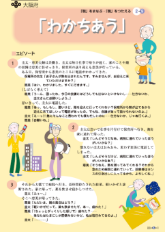 【「親学習」の様子】《グループ発表での意見》（一部抜粋）・子育ては大変そう　・夫婦での協力が大切　・夫婦二人ですべてをこなすのは難しい・周りに頼れる人がいると助かる　・周囲の人の大切さを感じる　・助けを求めるのも大切・これまで、子育てについて考えることがなかったので、子育てについて考えるいい機会になった《授業を実施された家庭科担当教諭のお話》★「授業の最後に、子育てに悩んだりした時には、身近なところに《子育ての支援機関》があることを紹介しています。これは、『（困った時に）ＳＯＳを出すことの大切さ』と『一人で抱えこまないようにする』ことを伝えたいと思ったからです。生徒の中には、『（困った時でも）自分一人で何とかしよう』としてしまうケースも多いので、『人に頼ること』も大事な子育てだということを知ってほしい」とおっしゃっていました。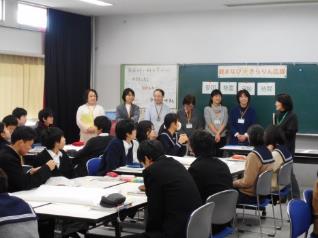 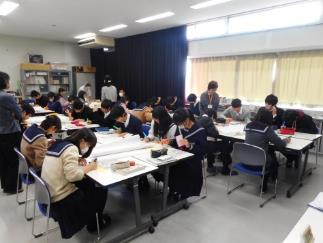 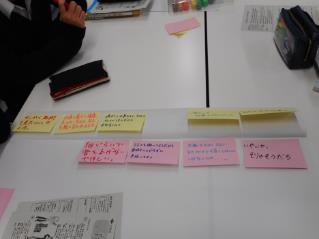 講師紹介と授業内容の説明の後、ワークショップでの4つの約束（参加、尊重、守秘、時間）について説明がありました。親学習教材「わかちあう」を講師の方が読まれた後、生徒たちは感想を思い思いに付箋に書き込んでいました。続いて自分の付箋を模造紙に貼り付けていきました。一人ひとり、“率直”な意見を書き込んでいました。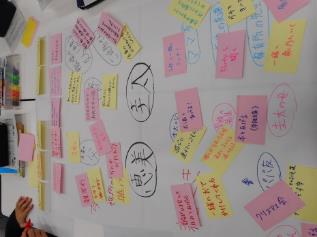 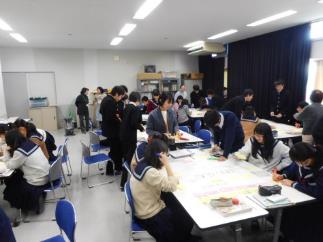 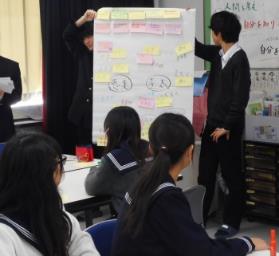 人間関係図をつくり、周りの人にどのような支援を頼みたいかを付箋に書き、貼り付けて整理しながら授業は進んでいきました。他のグループの意見を見て回りました。同じような意見、違った意見、様々な意見を見ながら再びグループで考えました。ワークショップの最後に、自分たちのグループでの意見を発表し、全体で交流し合いました。短い時間で端的に発表していました。